Мастер-класс по изготовлению работы« Грибок»(аппликация из ниток)Цель: художественно-эстетическое развитие детей 3-4 лет через обучение  изготовления поделок с использованием  различных материалов. Задачи:  1.Познакомить со способом приклеивания пряжи на картонное основание.2.Дать знания об инструментах (ножницы, клей) и правилах их использования.3.Учить аккуратно наклеивать части поделки.4.Учить анализировать образец, подбирать материал необходимый для занятий.5.Учить доводить начатое дело до конца.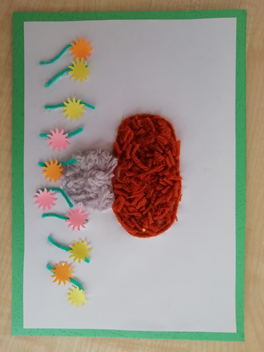 Материал для занятий:-  пряжа: коричневая, серая, зеленая-  картон А5 зеленого цвета (картон может быть и другого цвета)- лист белой бумаги А5-  клей ПВА-  ножницы- простой карандаш- линейка-дырокол «цветы»- обрезки тонированной разноцветной бумагиДля украшения поделки можно использовать бусинки, пуговицы и другие материалы.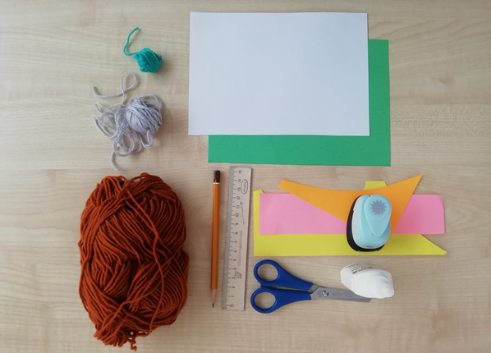 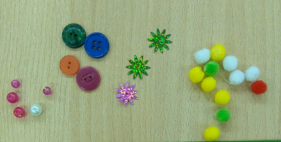 Подготовка материала1.Белый лист бумаги обрезать по 0,5 см с каждой стороны.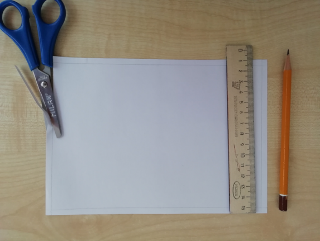 2.Приклеить белый лист на цветной картон так, чтобы получился цветной кант.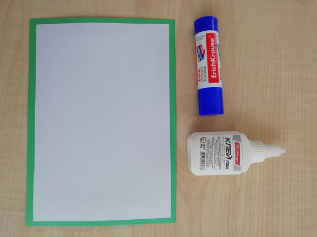 3.На белом листе нарисовать простым карандашом контур рисунка: шляпку для гриба - овал, ножку у гриба и внизу полоски около 2 см – травка.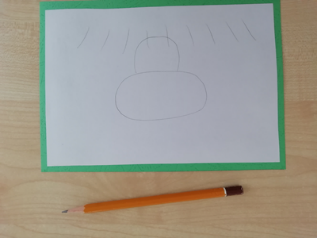 4.Шерстяную нить коричневого и серого цвета мелко нарезать (отдельно каждый цвет)5.Пряжу зеленого цвета нарезать ниточками 2-3 см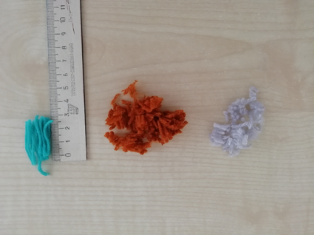 6.Нить коричневого цвета измерить по контуру овала (шляпки гриба) и отрезать.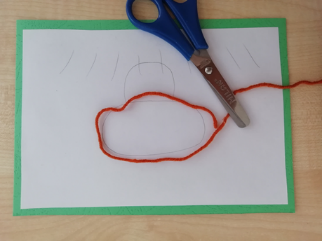 7.Нить серого цвета измерить по контуру ножки гриба и отрезать.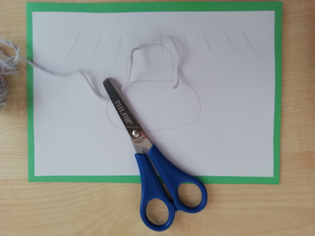 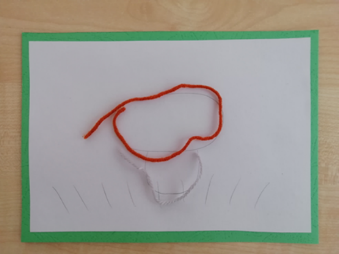 Способ выполнения:Шапочка у гриба :1.Контур овала промазываем клеем ПВА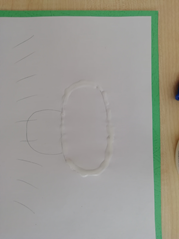 2.Отрезанную нить коричневого цвета наклеиваем по контуру овала.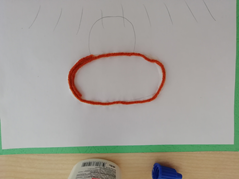 3.Середину овала также намазываем клеем ПВА и мелко нарезанные ниточки коричневого цвета приклеиваем в середину.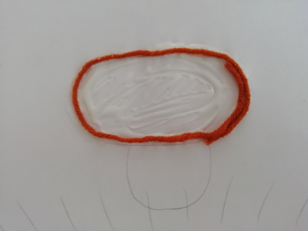 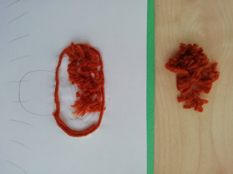 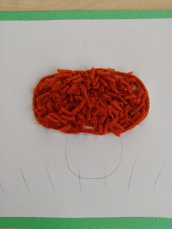 Ножка у гриба1.Контур ножки у гриба намазываем клеем ПВА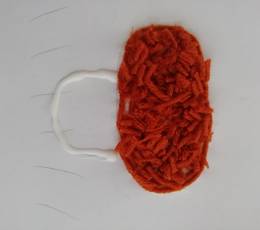 2.Отрезанную нить серого цвета наклеиваем по контуру ножки.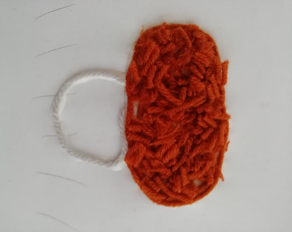 3.Середину ножки также намазываем клеем ПВА и мелко нарезанные ниточки серого цвета приклеиваем в середину.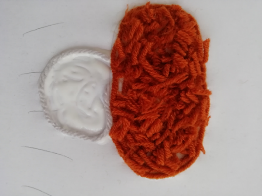 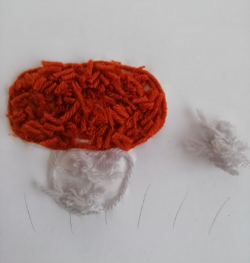 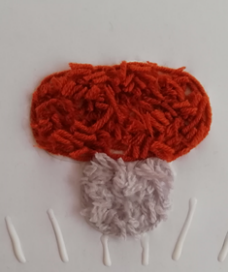 Травка1.Каждую нарисованную полоску намазываем клеем ПВА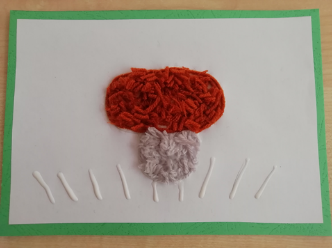 2.Отрезанные зеленые нитки приклеиваем на нарисованные полоски.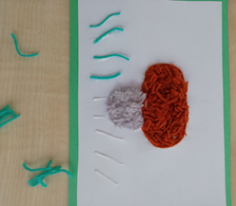 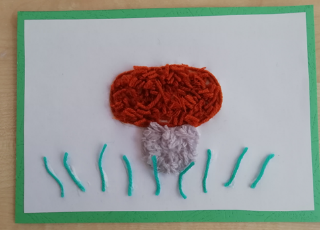 Украшаем работуПриклеиваем на травку цветочки.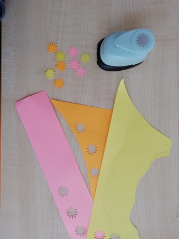 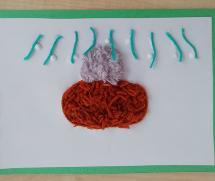 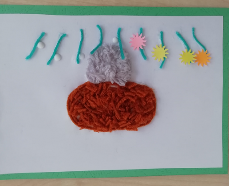 Дополните аппликацию деталями, используя пуговицы, бусинки и другие украшения.